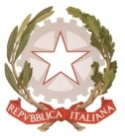 MINISTERO  DELL’ ISTRUZIONE, DELL’UNIVERSITA’, DELLA RICERCAUFFICIO SCOLASTICO REGIONALE PER IL LAZIOLICEO SCIENTIFICO STATALETALETERoma, 3/1/2018Ai docentiAgli alunniAi GenitoriAlla DSGA Sig.ra P. LeoniAl personale ATASito webCIRCOLARE n. 165Oggetto: Inizio corsi lingue.Si comunica che quest’anno saranno attivati n.2 corsi FCE di I° livello, n. 1 corso FCE di II livello e n. 1 corso PET.  I relativi elenchi sono affissi nel  corridoio del dipartimento di Lingue, al primo piano.  	I corsi  inizieranno nella settimana dal 15 al 19 gennaio 2018: corso FCE di II livello  prof. Shilling  comincerà martedì 16/01  h 14.30/16.15;corso FCE di  I livello  prof. Shilling  comincerà martedì 16/01  h 16.15/18.00;corso FCE di I livello prof .ssa Castelluccio comincerà  mercoledì 17/1	   h  14.45/16.30;corso PET prof.ssa  Castelluccio comincerà giovedì 17/1              h  14.45/16.30Il costo del corso è di € 150,00 per interni e € 180,00 per esterni .La ricevuta  attestante l’avvenuto pagamento (tramite bollettino di c/c, telematico, bonifico, ecc. utilizzando l’IBAN del Liceo reperibile sul sito) deve essere consegnata in Segreteria (Sig.ra Danila)  entro il 12/01/2018.Docente referente Prof.ssa Leoni CristinaProf.ssa Buongiorno M. Nelly							IL DIRIGENTE SCOLASTICO							    (Prof. Alberto Cataneo)	